Решения заданий муниципального этапа Всероссийской олимпиады школьников7 класс.7.1. После того, как Дима перелил из одного бидона 12,5% находившегося в нём молока в другой, то молока в обоих бидонах стало поровну, по 35 литров. Сколько молока во втором бидоне было изначально?Ответ. 30 литров.Решение. Перелитые 12,5% составляли восьмую часть содержимого первого бидона до переливания, соответственно составляют одну седьмую часть того, что осталось после переливания. Следовательно, Дима перелил во второй бидон 5 литров молока, а было во втором бидоне до переливания 30 литров.7.2. Вася взвешивает на кухне сладости. Оказалось, что три конфеты и два яблока весят столько же, сколько весят четыре бублика и один пряник, а семь конфет и один пряник равны по весу трём яблокам и четырём бубликам. Что тяжелее: пять конфет или четыре бублика? Ответ. Пять конфет.Решение. Пусть к — вес конфеты, а я, б, п — веса яблока, бублика и пряника соответственно. Записывая условия задачи, получаем: 3к + 2я = 4б + 1п, 7к + 1п = 3я + 4б. Сложим их: 10к + 2я + 1п = 8б + 3я + 1п, значит, 10к > 8б или 5к > 4б. 7.3. Расставьте все натуральные числа  от 1 до 8 включительно в некотором порядке по кругу так, чтобы каждое число делилось нацело на разность двух соседних с ним (слева и справа) чиселОтвет. 1, 7, 2, 5, 3, 8, 4,6 .Решение. Сам автор расставил числа так: через одно числа от 1 до 4, чтобы почти все разности соседних равнялись 1 и делили всё подряд, а остальные, поэкспериментировав, рассовал между ними, чтобы выполнилось условие.  7.4. Борис  хочет раскрасить все точки плоскости в несколько цветов так, чтобы на каждой прямой отсутствовали точки хотя бы одного из использованных им цветов. Какое наименьшее число цветов потребуется Борису?Ответ. 3.Решение. Заметим, что одного или двух цветов Борису не хватит. При раскраске в один цвет любая прямая содержит все цвета. Допустим, что Тому удалось покрасить плоскость в два цвета. Возьмём две точки: одну первого и одну второго цвета, тогда прямая, проходящая через эти точки, будет содержать все цвета, что противоречит условию. Значит, Борису понадобится по крайней мере три цвета. Построим пример для раскраски в три цвета: выберем произвольную точку M и покрасим ее в первый цвет, затем выберем прямую a, проходящую через M и покрасим все её точки кроме M во второй цвет и, наконец, все остальные точки плоскости покрасим в третий цвет. Прямая a содержит точки только первого и второго цветов, любая прямая параллельная a будет содержать точки только третьего цвета, а любая прямая, пересекающая a, будет содержать ровно одну точку первого или второго цвета и остальные – третьего.7.5. Найти ближайший после 12 часов момент времени, при котором стрелки часов взаимно перпендикулярны.Решение.За одну минуту стрелка проходит 1/60 часть полной окружности, а часовая  часть. Значит, минутная стрелка обгоняет часовую за одну минуту (после 12) на  часть окружности, поэтому впервые (после 12) стрелки будут перпендикулярны (т.е. угол между ними будет составлять ¼ окружности)  через  минуты. Значит, стрелки впервые после 12 будут перпендикулярны в 12 часов 16 минут 21 секунд.Решения заданий муниципального этапа Всероссийской олимпиады школьников8 класс.8.1. Из четырех  монет одна  (фальшивая) отличается по всему от остальных, имеющих одинаковый вес. Как выделить ее двумя взвешиваниями на весах с двумя чашечками без гирь? Можно ли при этом выяснить, легче ли она остальных?Решение. Положим на чашки по одной монете. Если весы останутся в  равновесии, то на чашках лежали одинаковые  монеты. Заменим одну из этих монет одной из оставшихся, произведем второе взвешивание.  Если весы останутся  в равновесии, то фальшивая монета – четвертая (оставшаяся; только в том случае мы не будем знать, легче ли она остальных или тяжелее). Если же опустится одна из чашечек, то фальшивая – та монета, которую положили на чашку  при втором взвешивании. Если при первом  взвешивании весы не будут в равновесии, то  одинаковыми будут две оставшиеся; при втором взвешивании заменим одну из ранее взвешивавшихся монет одной из оставшихся одинаковых. Если чашечки будут в равновесии, то оставшееся при первом взвешивании монета  фальшивая (если она была легче из первых двух, то фальшивая монета легче. Или аналогично, тяжелее).8.2. Имеется 5 листов бумаги. Некоторые из них порвали на 5 кусков каждый. Некоторые из получившихся кусков снова порвали на 5 частей и т.д. Можно ли, продолжая эту операцию, получить  2013 листочков?Ответ: Можно.Решение. Каждый раз количество листков увеличивается на  поэтому мы можем получить числа, представимые в виде . А уравнение 2013 =  имеет решение .8.3. Однажды утром навстречу друг другу из Черепаново и Новосибирска одновременно выехали два велосипедиста, каждый из них ехал с постоянной скоростью. В полдень этого дня они встретились и, не останавливаясь, приехали: один — в Новосибирск в 2 часа дня, а другой — в Черепаново в 8 часов вечера. Во сколько часов они выехали в тот день?Ответ. В 8 часов утра.     Решение. Пусть от выезда велосипедистов до полудня прошло x часов, скорость первого велосипедиста (едущего из Черепаново в Новосибирск) равна v1, а скорость второго равна v2. Тогда расстояние от Черепаново до места встречи равно x·v1 = 8·v2, а от места встречи до Новосибирска v2·x = 2·v1. Перемножим эти равенства и после сокращения на v1·v2 получим x/2 = 8/x, т.е. x = 4. Значит, они выехали в 12 – 4 = 8 часов утра.8.4. Группа, в составе которой Петр совершил туристскую поездку состояла из пятнадцати человек. Вернувшись из путешествия Петр рассказал, что каждый участник группы был ранее знаком ровно с пятью другими участниками. Возможно ли это?Решение. Построим схему  знакомств. Если утверждение Петра верно, то каждая из пятнадцати туристов знаком с пятью.  То есть  знакомств, где в каждом турист участвует дважды.  Поэтому  число знакомств должно быть  75/2=37,5 , что невозможно, так как это число должно быть целым. Следовательно, утверждение Петра неверно.8.5. Разрежьте фигуру, изображённую справа и состоящую из клеток со стороной 1см, на 5 одинаковых по площади и периметру частей. (можно разрезать не по границам клеток, в решении укажите длины отрезков разрезания)Решение. Сперва разрежем фигуру так, как показано на рисунке слева (делаем это симметрично), при этом у внешних четырёх фигур площадь равняется 6см2, а периметр – 16см, а у внутренней соответственно 8см2 и 16см.  Чтобы уравнять площади всех фигур, сдвинем друг к другу на 0,2см все 4 пары разрезов внутри клеток, как это показано на рисунке справа. Тогда периметры всех пяти фигур останутся равными 16см, а площади будут равны по 6,4см2.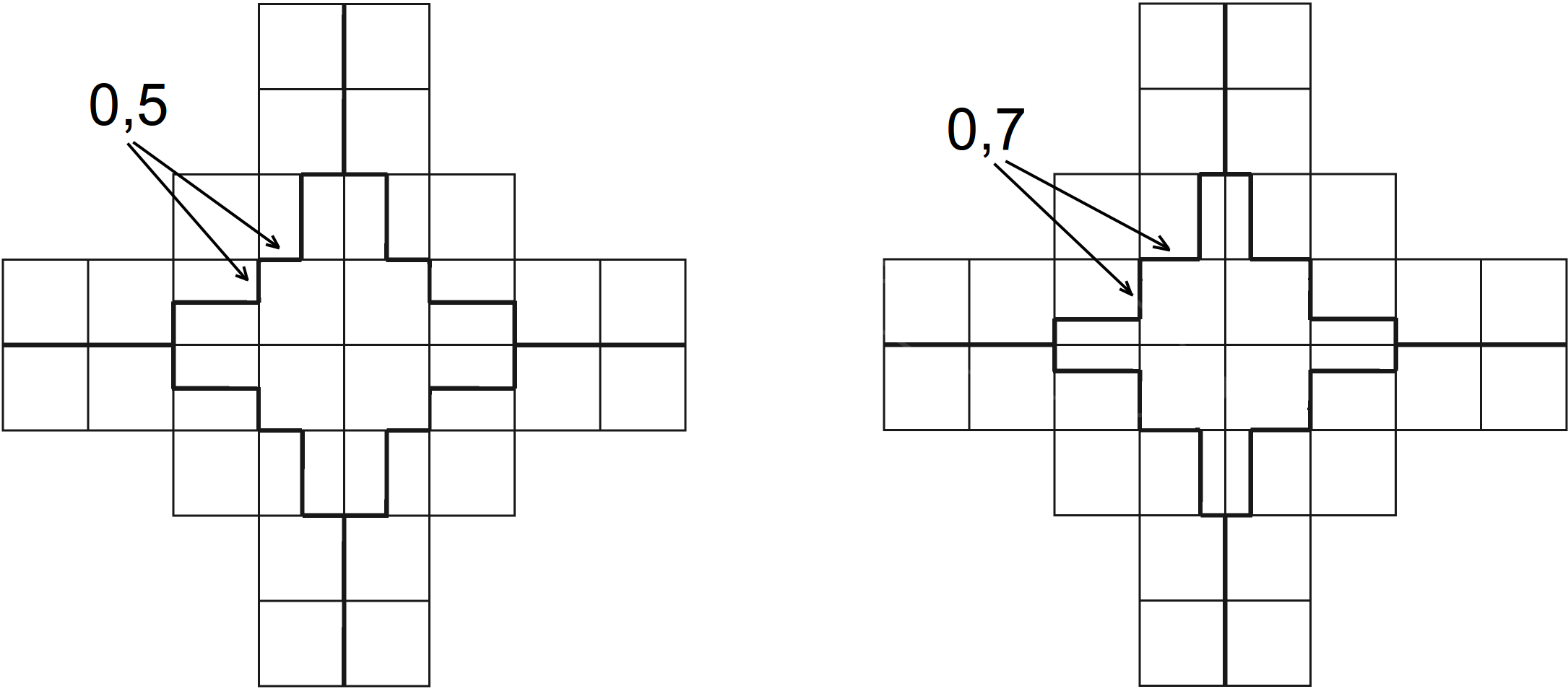 Решения заданий муниципального этапа Всероссийской олимпиады школьниковКабардино – Балкарской республики по математике 2013-2014 г.г.9 класс                     Каждая задача оценивается в 7 баллов 9.1. Найти все трёхзначные натуральные числа, которые уменьшаются ровно в 7 раз при вычёркивании средней цифры.Ответ. 105.Решение. Пусть искомое число равно , где  - цифры числа. После вычёркивания средней цифры по условию имеем  , откуда . Здесь и  делятся на 5, поэтому и   делится на 5. Шесть взаимно просто с пятёркой, значит,  делится на 5, откуда   или . В первом случае , чего быть не может, во втором случае  .9.2. Решить систему уравненийОтвет: Решение: Складывая уравнения попарно, получим системуравносильную исходной системе. Перемножим уравнения этой системы и обозначим  тогда  Если Если  9.3. Из города в деревню шагал путешественник Борис. Ровно в полдень, когда он прошёл треть пути, вдогонку ему из города выбежал спортсмен Дима, а навстречу ему из деревни вышел  Максим. Дима обогнал Бориса  в 13 часов и повстречался с Максимом в 13 часов 30 минут. Когда (во сколько часов) встретятся Борис и Максим?Ответ. В 14 часов.Решение. Обозначим расстояние от города до деревни за S км, скорости Бориса, Димы и Максима за x, y и  z км в час соответственно. В полдень расстояние между Борисом и Димой было равно  км, а между Димой и Максимом - S км. При движении скорости Бориса и Димы вычитаются, а скорости Бориса и Максима, а также Димы и Максима складываются, поэтому , а найти нужно и добавить к 12 часам. Из первых двух уравнений , поэтому время от полудня до встречи Бориса и Максима  равно 2 часа, а время встречи: 14 часов. 9.4. 4.101.В равнобедренном треугольнике  с основанием  вершины  и точка пересечения высот треугольника  лежат на окружности, которая пересекает отрезок  в точке  Найти радиус окружности, если Ответ: .Решение: Пусть  высоты в треугольнике  (см.рис.) и пусть  тогда  (эти углы опираются на одну и ту же дугу.)Из равенства прямоугольных треугольников  следует, что  Найдем  пользуясь тем, что треугольники  подобны. Получим   Пусть  радиус окружности, тогда  поэтому 9.5. Можно ли расставить все натуральные числаа) от 1 до 12,б) от 1 до 13 включительно в некотором порядке по кругу так, чтобы каждое число делилось нацело на разность двух соседних с ним (слева и справа) чисел?Ответ. а) да, например: 1,11,2,9,3,8,4,7,5,12,6,10. б) нет.Решение. а) Сам автор расставил числа так: через одно числа от 1 до 6, чтобы почти все разности соседних равнялись 1 и делили всё подряд, а остальные, поэкспериментировав, рассовал между ними, чтобы выполнилось условие.  б) Нечётное число делится только на нечётные числа, поэтому рядом с каждым нечётным на круге слева и справа должны стоять числа разной чётности, иначе их разность окажется чётной и будет делить нечётное число. Следовательно, нечётное число не может стоять одно, или идти в серии из трёх и более нечётных чисел подряд. Значит, все нечётные на кругу должны стоять парами, что невозможно, так как их нечётное количество: 1, 3, 5, 7,9,11  и 13.  Решения заданий муниципального этапа Всероссийской олимпиады школьников10 класс                       Каждая задача оценивается в 7 баллов10.1. Найти все трёхзначные натуральные числа, которые уменьшаются ровно в 13 раз при вычёркивании средней цифры.Ответ. 130, 260, 390 и 195.Решение. Пусть искомое число равно , где  - цифры числа. После зачёркивания средней цифры по условию имеем  , откуда . Здесь и  делятся на 5, поэтому и   делится на 5. Шесть взаимно просто с пятёркой, значит,  делится на 5, откуда  или . В первом случае , откуда  и   соответственно. Во втором случае , откуда .10.2. Два поезда выехали одновременно с постоянными скоростями в одном направлении из городов А и Б, расположенных на расстоянии 60 км друг от друга, и одновременно прибыли на станцию В. Если бы один из них увеличил свою скорость на 25 км/час, а другой – на 20 км км/час, то они тоже прибыли бы на станцию В одновременно, но на 2 часа раньше. Найти скорости поездов.Ответ. 50 км в час и 40 км в час.Решение. Можно считать, что Б расположен между А и В. Обозначим расстояние от Б до В за S км, скорости поездов, вышедших из А и Б  — за x и y км в час соответственно, а время, через которое они прибыли в В — за t часов. Предположим сначала, что поезд, вышедший из А, увеличил скорость на 25 км в час, а вышедший из Б — на 20 км в час. Тогда:. Из двух первых уравнений имеем , из первого и третьего , из второго и четвёртого. Подставляем выражения для x и y  в равенство , получаем уравнение , откуда . Тогда  x = 50 км в час  и  y = 40 км в час.Разбор второго случая, когда, наоборот, поезд, вышедший из А увеличил скорость на 20 км в час, а вышедший из Б — на 25 км в час, приводит к уравнению , не имеющему решений. Однако в полном решении этот случай должен быть разобран, или доказательно отброшен.  10.3. Найдите все решения уравнения  в натуральных числах.Ответ.  или совпадают с любой перестановкой чисел 1,2,4. Всего 7 решений.Решение. Сначала заметим, что, если все переменные не меньше 2 и одно из них больше 2, то равенство невозможно, так как тогда , причём одно из неравенств будет строгим — сложив всё вместе, получили бы . Точно так же невозможен случай, когда все переменные не больше 2, а одно меньше 2. Следовательно, либо они все равны 2, что даёт первое решение, либо одно из них меньше 2, то есть равно 1. Пусть  , тогда: , откуда 3. Разлагая 3 на натуральные множители, получаем  или . Случаи  и  разбираются аналогично.10.4. Окружность с центром на диагонали  параллелограмма  касается прямой  и проходит  через точки  и  Найти  стороны параллелограмма, если его площадь , а Ответ.  и Решение. 4.93 Пусть  центр окружности,  ее радиус;  основание перпендикуляра, опущенного из точки  на прямую  (см.рис.); . Тогда  . Если  площадь параллелограмма  то  где Следовательно,откуда  Из  по теореме косинусов находимоткуда 10.5. Докажите неравенство    для всех .Доказательство. Умножив на знаменатели и сократив слева и справа, получим равносильное неравенство:. При  выполняется , поэтому достаточно доказать более сильное, чем исходное, неравенство . Последнее равносильно неравенству , выполненному в силу того, что обе скобки слева отрицательны.Решения заданий муниципального этапа Всероссийской олимпиады школьников11 класс                      Каждая задача оценивается в 7 баллов11.1. Два поезда выехали одновременно с постоянными скоростями в одном направлении из городов А и Б, расположенных на расстоянии 60 км друг от друга, и одновременно прибыли на станцию В. Если бы один из них увеличил свою скорость на 25 км/час, а другой – на 20 км км/час, то они тоже прибыли бы на станцию В одновременно, но на 2 часа раньше. Найти скорости поездов.Ответ. 50 км в час и 40 км в час.Решение. Можно считать, что Б расположен между А и В. Обозначим расстояние от Б до В за S км, скорости поездов, вышедших из А и Б  — за x и y км в час соответственно, а время, через которое они прибыли в В — за t часов. Предположим сначала, что поезд, вышедший из А, увеличил скорость на 25 км в час, а вышедший из Б — на 20 км в час. Тогда:. Из двух первых уравнений имеем , из первого и третьего , из второго и четвёртого. Подставляем выражения для x и y  в равенство , получаем уравнение , откуда . Тогда  x = 50 км в час  и  y = 40 км в час.Разбор второго случая, когда, наоборот, поезд, вышедший из А увеличил скорость на 20 км в час, а вышедший из Б — на 25 км в час, приводит к уравнению , не имеющему решений. Однако в полном решении этот случай должен быть разобран, или доказательно отброшен.  11.2. Найдите все решения уравнения  в натуральных числах.Ответ.  или совпадают с любой перестановкой чисел 1,2,4. Всего 7 решений.Решение. Сначала заметим, что, если все переменные не меньше 2 и одно из них больше 2, то равенство невозможно, так как тогда , причём одно из неравенств будет строгим — сложив всё вместе, получили бы . Точно так же невозможен случай, когда все переменные не больше 2, а одно меньше 2. Следовательно, либо они все равны 2, что даёт первое решение, либо одно из них меньше 2, то есть равно 1. Пусть  , тогда: , откуда 3. Разлагая 3 на натуральные множители, получаем  или . Случаи  и  разбираются аналогично. 11.3. Назовём натуральное число подходящим, если его цифры в разрядах единиц, сотен, десятков тысяч и т. д.- нечётны, а цифры в разрядах десятков, тысяч, сотен тысяч и т.д. – чётны. Найдите 2012–ое в порядке возрастания подходящее число.Ответ. 50943.Решение. Отметим, что в каждом разряде подходящего числа, если он не первый, могут стоять 5 цифр, а если первый, то 5, если там находятся нечётные цифры и 4 — если чётные.  Тогда аккуратно посчитаем.а) Допуская в начале двузначного числа 0, получим, что подходящих одно- и двузначных  чисел всего  .б) Допуская в начале четырёхзначного числа 0, получим, что подходящих трёх- и четырёхзначных  чисел всего .в) Подходящих пятизначных чисел с первыми цифрами 1 и 3:  . Итого уже 1900, и   1900+ 625 > 2012,  значит, искомое число пятизначное и начинается на 5.г) Подходящих пятизначных чисел с первыми двумя цифрами 50:  . Но 1900+125=2025 уже больше 2012, поэтому  искомое число  начинается на 50.д) Подходящих пятизначных чисел с первыми тремя цифрами 501, 503, 505 и 507 всего  ,  а 1900+100=2000 меньше 2012, поэтому  искомое число  начинается на 509. Далее, подходящих пятизначных чисел с первыми четырьмя цифрами 5090 и 5092 всего 10, поэтому искомое число начинается на 5094 и является вторым таким по порядку, то есть равно 50943.11.4. Отрезок  является биссектрисой прямоугольного треугольника  Окружность радиуса   проходит  через точки  и пересекает сторону в точке  так, что  Найти площадь треугольника Ответ. Решение. 4.5Поскольку по условию ∠то  диаметр и ∠= (см. рис.). Так как  биссектриса, то треугольники  равные. Пусть  тогда  (по теореме Пифагора).  Из подобия треугольника  следует, что  откуда Значит,  а искомая площадь 11.5. Найти все действительные корни уравнения .Ответ: Решение:  Пологая  получаем уравнение  откуда Если  Это уравнение не имеет действительных корней.Если  то  - 3=0, откуда 